 проект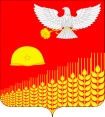 АДМИНИСТРАЦИЯ  ГЛЕБОВСКОГО СЕЛЬСКОГО ПОСЕЛЕНИЯКУЩЕВСКОГО  РАЙОНАПОСТАНОВЛЕНИЕ00.00.2023 года                                                                                    № 00х.ГлебовкаО внесении изменений и дополнений в постановлениеадминистрации Глебовского сельского поселенияКущёвского района от 21 апреля 2022 года №46«Об утверждении схемы водоснабжения и водоотведенияГлебовского сельского поселенияКущевского района Краснодарского краяна период с 2021 по 2030 годы»	В целях приведения муниципальных правовых актов в соответствие с действующим законодательством, и в соответствии со статьёй 38 Федерального закона от 7 декабря 2011 г. № 416-ФЗ "О водоснабжении и водоотведении", Уставом Глебовского сельского поселения п о с т а н о в л я ю:	1.Внести в постановление администрации Глебовского сельского поселения Кущевского района от 21 апреля  2022 года № 46 «Об утверждении схемы водоснабжения и водоотведения Глебовского сельского поселения Кущевского района Краснодарского края на период с 2021 по 2030 годы»  следующие изменения и дополнения:	1.1. Подпункт 1.2.2 «Различные сценарии развития централизованных систем водоснабжения в зависимости от различных сценариев развития поселения» дополнить новым абзацем:	В Глебовском сельском поселении планируется один вариант развития централизованных систем водоснабжения: присоединения новых потребителей (согласно таблице 5), с обеспечением нормативной надежности систем водоснабжения и достижением максимального комфорта потребителя, посредством ввода водопровода абоненту и соблюдение требований и норм действующего законодательства.Таблица 5- Данные о перспективном уровне прироста потребности питьевой воды:	2. Отделу по работе с населением администрации Глебовского сельского поселения (Гурушкина) обнародовать настоящее постановление в специально установленных местах для обнародования и разместить в информационной сети «Интернет» на официальном сайте администрации Глебовского сельского поселения.	3. Настоящее постановление вступает в силу со дня его обнародования.№ п/пМестонахождение объекта строительстваПлощадь застройки, кв.мКол-во проживающихРасход воды, куб.м/сутки1х.Глебовка ИЖС по ул.Пролетарская,6А23630,5642х.Глебовка, УФПС ул.Пролетарская,1553,500,05Глава Глебовского сельскогопоселения Кущевского районаА.В.Дудко